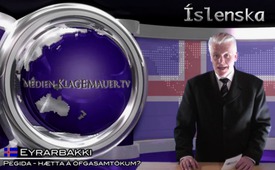 PEGIDA- Hætta á öfgasamtökum?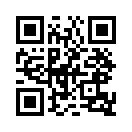 PEGIDA- Hætta á öfgasamtökum?  Kæru áhorfendur, hjartanlega velkomin hingað í stúdío Eyrarbakka.  Í dag færum við ykkur fréttir frá mánudagsmótmælum hreyfingarinnar „PEGIDA“ sem stendur „Samtök föðurlandssinnaðra evrópubúa gegn islamsvæðingu Evrópu“ og sem orðið er samfélagslega gríðarlega eldfimt þema.PEGIDA- Hætta á öfgasamtökum?  

Kæru áhorfendur, hjartanlega velkomin hingað í stúdío Eyrarbakka.  Í dag færum við ykkur fréttir frá mánudagsmótmælum hreyfingarinnar „PEGIDA“ sem stendur „Samtök föðurlandssinnaðra evrópubúa gegn islamsvæðingu Evrópu“ og sem orðið er samfélagslega gríðarlega eldfimt þema.
Frá því í október 2014 krefjast áhangendur PEGIDA í Dresden á hverjum mánudegi þess að öll börn geti alist upp í friðsamlegu og opnu Þýskalandi og Evrópu.  
Þann 20. október voru það einungis 350 mótmælendur sem fóru út á götur Dresden.  Í janúar á þessu ári eru þeir orðnir yfir 20 þúsund af öllum þjóðfélagsstigum.  Mótmælin hafa líka hafirst í öðrum borgum landsins og víðar, m.a. á Íslandi.
Í hinum hefbundnu fjölmiðlum og hjá flestum stjórnmálamönnum er PEGIDA flokkuð sem öfga-hægri regnhlífasamtök sem byggja á útlendingahatri og séu ógn við lýðræðið.  Sósíal-Demokratinn Heiko Maas, dómsmálaráðherra Þýskalands flokkar mánudagsmótmælin sem „skömm fyrir Þýskaland“ vegna þess að fólk feri á götuna og -gæsalappir opnast- „til að útmála útlendingahatur sitt, og það á kostnað flóttamanna ...“.  Ralf Jager, innanríkisráðherra Þýskalands hótar eftirliti öryggisstofnunar Þýskalands,Verfassungsschutz, muni samtökin festa sig í sessi. Samkvæmt skoðunum hans er því um að ræða hægri öfgaöfl sem enginn vill í Þýskalandi.  Á Íslandi rjúka stjórnmálamenn upp til handa og fóta við að forðast tengingu við hreyfinguna og hafi einhver skráð sig inn á síðuna hjá þeim kallar fram ofsafengin viðbrögð pólitískra samherja, hvað þá andstæðinga. 
En hvað vill eiginlega fólkið sem fer á götuna undir merkjum PEGIDA?  Hvaða þemu snerta við þessu fólki og hvað er með ákæruna um útlendingahatur?  
Stefnuyfirlýsing PEGIDA grípur niður í mismunandi samfélagslega pólítískum þemum.  Í henni er skýrt tekið fram að stríðsflóttamenn og fólk sem eru ofsótt á grundvelli trúar- eða stjórnmálaskoðanna séu velkomið, það sé borgaralega skylda okkar.  Krafist er mannsæmandi húsnæðis fyrir þá, betri umsjón með flóttamönnum sem þeirra réttinda og skyldu sem samruni þeirra við landið þarfnast.  Aftur á móti eigi fólk sem flýr efnahagslegra þröngan kost heimalandis síns og innflytjendur sem hafa brotið af sér, ekki að öðlast landvistarleyfi.  Samkvæmt þessu lítur því út fyrir að ásökunin um útlendingarhatur eigi ekki við nein rök að styðjast.
Þar að auki stendur hreyfingin gegn aukinni kynjasamþættingu -Gender mainstreaming- sem þýðir að að leysa skuli upp hefðbundna kynvitund manns og konu og binda í kjölfarið í lög um snemmkynfræðslu barnanna okkar.  PEGIDA stendur líka gegn öllu daðri gagnvart USA og gegn þessháttar einhliða fréttaflutningi fjölmiðla sem bókstaflega ýtir undir ágreining.  
Hjá meirihluti mótmælenda er ekki um að ræða einhver hægriöfga-jaðarhópur heldur gagnrýnt þenkjandi fólk.  Það skoðar núverandi pólítiskt landslag ofan í kjölinn og finnst fulltrúar þeirra á þingi hafi brugðist þeim.  
Einstakir þingmenn taka þó orðið áhyggjur og ótta borgaranna alvarlega.  Meðal annars gagnrýndi Scheuer, aðalritari þýska flokksins CSU, Maas dómsmálaráðherra og sagði -gæsalappir opnast-:  „Það er gríðarleg vanvirðing að kalla friðsamlega mótmælendur ´skömm fyrir Þýskaland´ “.
Þrátt fyrir allt er þeirri spurningu enn ósvarað hvers vegna stjórnmálamenn og fjölmiðlar hallmæla þessum hópi mótmælenda svona augljóslega eða augsýnilega eða með öðrum orðum fara með rangt mál um þennan hóp.  Fylgstu með! Hér á eftir kemur önnu sending um mótmælin í Dresden þar sem spurningunni um útlendingahatur eða fjölmiðlahryðjuverk er varpað upp? (Kveðja)   Hér með þakka ég fyrir áheyrnina ...  horfið endilega á næstu sendingu.eftir -Heimildir:https://www.facebook.com/pegidaiceland
www.menschen-in-dresden.de/wp-content/uploads/2014/12/pegida-positionspapier.pdf
www.pi-news.net/2014/12/video-grosse-jf-reportage-zur-pegida-dresden-interview-mit-initiator-lutz-bachmann
web.de/magazine/politik/wichtigsten-fragen-antworten-rechtspopulistischen-buendnis-pegida-30281292
web.de/magazine/politik/streit-strategie-pegida-15000-demo-dresden-30280776
www.sueddeutsche.de/politik/nrw-innenminister-jaeger-ueber-pegida-neonazis-in-nadelstreifen-1.2263548
Augsburger Allgemeine Zeitung, 10.12.14, Politik, S.5: „Das Spiel mit der Angst vor dem Fremden“, von Simon Kaminski und 16.12.14,Politik,S.4: „Eine Schande für Deutschland?“Þetta gæti þér líka þótt áhugavert:---Kla.TV – Hinar fréttirnar ... frjálsar – óháðar – óritskoðaðar ...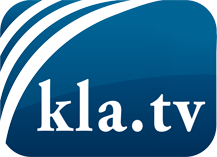 það sem fjölmiðlar ættu ekki að þegja um ...fáheyrt frá fólkinu, für das Volk ...reglulegar fréttir á www.kla.tv/isÞað borgar sig að fylgjast með!Ókeypis áskrift með mánaðarlegu fréttabréfi á netfangið
þitt færðu hér: www.kla.tv/abo-isÁbending öryggisins vegna:Mótraddir eru því miður æ oftar þaggaðar niður eða þær ritskoðaðar. Svo lengi sem flytjum ekki fréttir samkvæmt áhuga og hugmyndafræði kerfispressan getum við sífellt reikna með því að leitað sé eftir tilliástæðum til þess að loka fyrir eða valda Kla.TV skaða.Tengist því í dag óháð internetinu! Smellið hér: www.kla.tv/vernetzung&lang=isLicence:    Creative Commons leyfi sé höfundar getið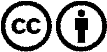 Við útbreiðslu og deilingu skal höfundar getið! Efnið má þó ekki kynna tekið úr því samhengi sem það er í.
Stofnunum reknum af opinberu fé (RÚV, GEZ, ...) er notkun óheimil án leyfis. Brot á þessum skilmálum er hægt að kæra.